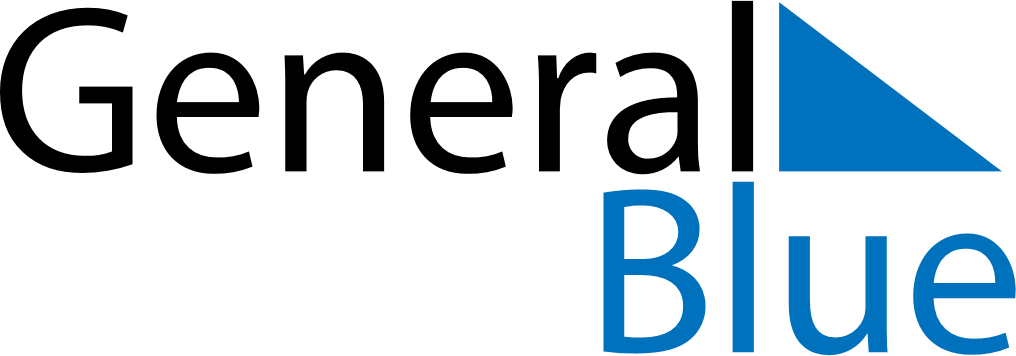 Weekly CalendarAugust 26, 2019 - September 1, 2019Weekly CalendarAugust 26, 2019 - September 1, 2019Weekly CalendarAugust 26, 2019 - September 1, 2019Weekly CalendarAugust 26, 2019 - September 1, 2019Weekly CalendarAugust 26, 2019 - September 1, 2019Weekly CalendarAugust 26, 2019 - September 1, 2019MONDAYAug 26TUESDAYAug 27WEDNESDAYAug 28THURSDAYAug 29FRIDAYAug 30SATURDAYAug 31SUNDAYSep 01